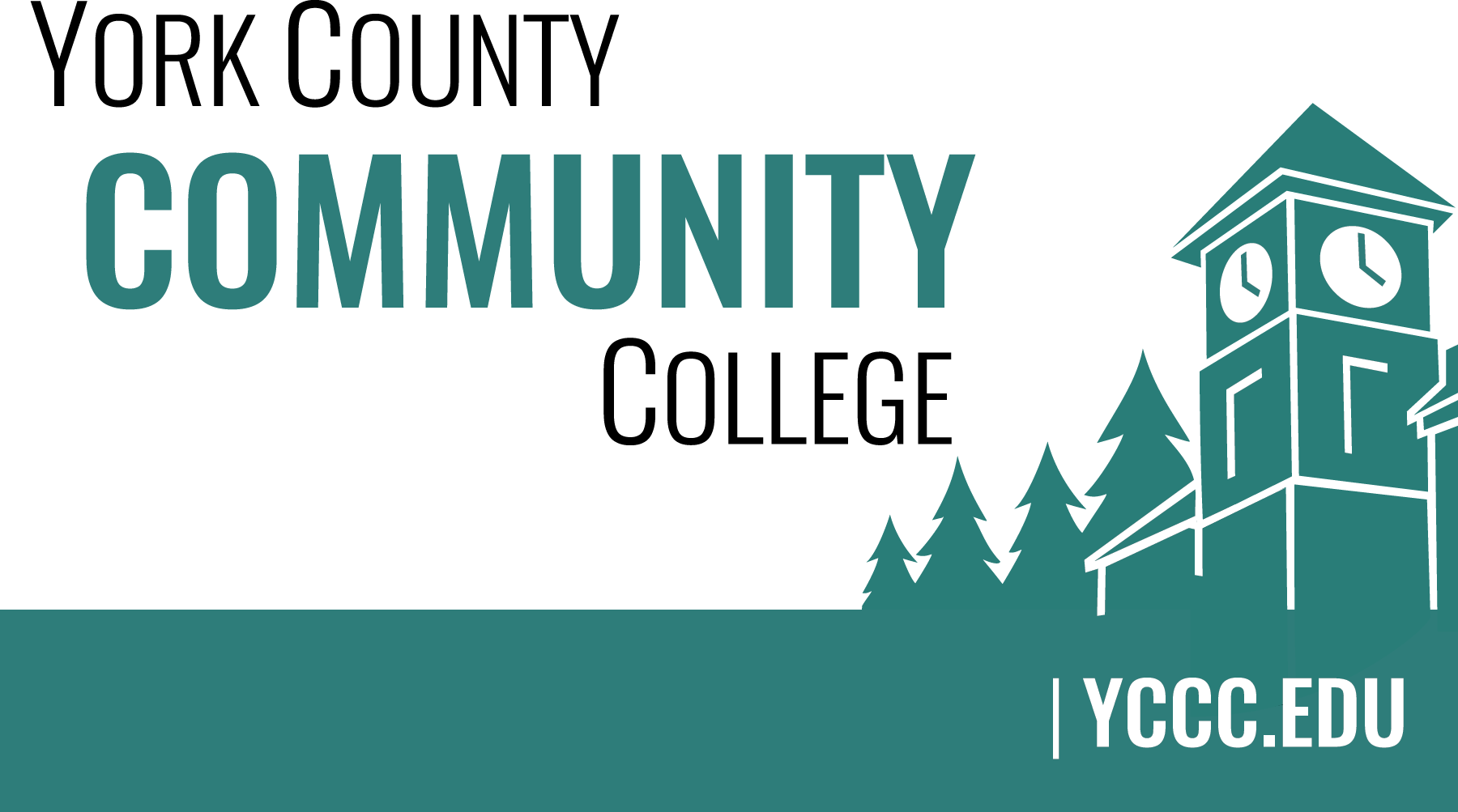 YCCC Strategic Planning 2016-2017Meeting Notes, November 17, 2016 (DRAFT)Strategic Planning Members (: indicates attendance)  Nicholas Gill (Chair)    Cathleen Ferrick  Brittany Heaward Margaret “Peg” Wheeler  Audrey Gup-Mathews  John Hall  Paul Gurney (committee recorder)  Samuel Ellis  Melinda Gilliam1. Call to order and roll callMeeting to order at 9:05 AM2. Approval of meeting notesDraft minutes from the November 10, 2016 meeting approved with no changes.3. Review and approval of agendaAgenda presented by Nicholas Gill (Chair) and accepted by a unanimous vote of the committee members present.4. Updates4.1 Welcome Melinda Gilliam as the 2016-2017 student representative on the committeeWelcomed Melinda Gilliam, student representative to the SPC.4.2 Status of a possible locker room in the new Academic buildingNick Gill shared with the committee that the new academic building is not configured to add a locker room.  However, the new building may open up an opportunity in the existing Wells building for locker rooms to support co-curricular and extra-curricular activities at YCCC.  4.3 Overview of efforts to promote the “Actions & Initiatives” online surveyNick Gill created and distributed posters and flyers promoting the community “dot” exercise.  Additionally, email blasts were sent out to all major active YCCC community members and constituents.         4.4 Results (quantitative yield) from the survey (it is very good!)Nick Gill provided the group with a comprehensive presentation of the results from the 64 respondents, which he presented top down.  A copy of the matrix is avaialbe on the YCCC portal page for the committee: https://my.yccc.edu/ICS/Campus_Services/Governance/Strategic_Planning_Committee.jnz.  5. Old businessNone6. New business6.1 Review grouped feedback and raw data from the survey (D)Nick Gill provided the committee with a presentation which he codified and grouped the major themes.  Academic Planning - Nick shared Academic planning was a major theme.  We do not have scheduling software to meet the needs of the student like Southern, Maine.  It is important to meet the needs of the students with a scheduling program.  Academic scheduling is done only with an excel program at YCCC and we need more of an investment.The SPC committee reviewed the themes and provided the following comments:  YCCC provides students with the same courses as other schools and students save money in comparison.The strength of the Lab Sciences at YCCC.Students flourish after going from YCCC to another school and Melinda agreed.Students feel bombarded with school choices and YCCC seems to be the school for poor kids.YCCC is a good investment at 1/3 of the price.  The classes at YCCC transfer too.YCCC is a good value with outstanding faculty.  More teachers at YCCC with PHD’s than UNH.  A student can go here 3 years and transfer elsewhere. YCCC need’s to create new message providing students with comparable chart showing savings.The return on investment is much better here.It is important to get people to come to YCCC to see our site. Like when the Rotary came here and complimented the site.Referenced to PLA and the need to show people how easy it is to achieve goals.Associates Degree is the least valued and even below Certificates, need to turn this into an advantage on opportunity.Double major or major minor would increase investment.  Federal aid limits this by only providing money for majors.YCCC could combine majors but would need to have established tracks.Committee member was an inter-discipline major, which was his double major.Institutional culture needs to be less reactive and communication is the key.The internal communications need some work, in office is excellent.  For outside communications, we rely on advertising but need more marketing such as utilizing radio and hanging posters. People outsourced need to be reached enhance their knowledge and save companies money.YCCC needs testimonials so people who attend can spread the word.6.2 Discuss a good time for a community in-person “dot” exercise (A)Nick Gill spoke to the group about the timing and he thought between Thanksgiving and Christmas on a Tuesday and Wednesday during lunch hour would be appropriate. Nick Gill provided the group with next steps; which should include creating a plan for next year; utilizing the mid-Café for events; budget for food, etc.….           6.3 Should it have an open-ended component? (D, A)The group preferred to provide choices and fill-in-the-blanks as well as provide a comment.Show groupings to the Dean’s council for their input.7. AnnouncementsNone8. Public Comment None9. Adjournment	Meeting adjourned by Nicholas Gill at 10:05 AM